Subject Line: [School Name] yearbook: The Year Unlike Any OtherBody: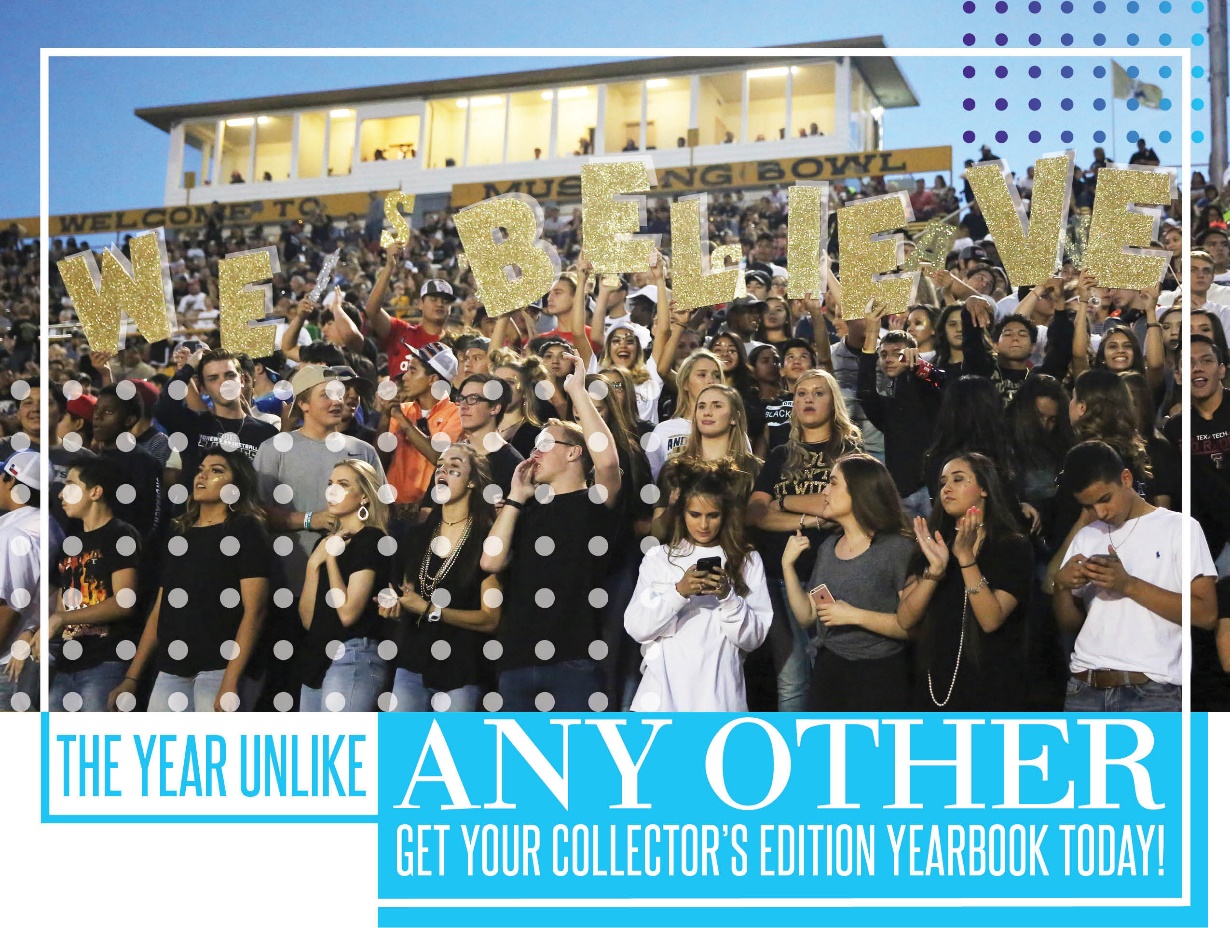 Your students time at school this year was cut short. Banquets and prom never happened. Spring sports were called off. Through the good times and the bad, it is a year unlike any other. But through all this, your memories of this year will be important.  One thing you can count on to be a constant – your 2020 yearbook. It will be a record of everything great that happened all year long, and it will be a collector’s edition! Be sure to help your student remember all the good times they have had this year and the memories that they have created by reserving their copy of the [School Name] yearbook today.Don't wait to purchase at school, with new developments happening daily in the global fight against COVID-19, this may be your only way to order. Stand with your student and pay tribute to their year by reserving a copy of the [School Name] yearbook today. 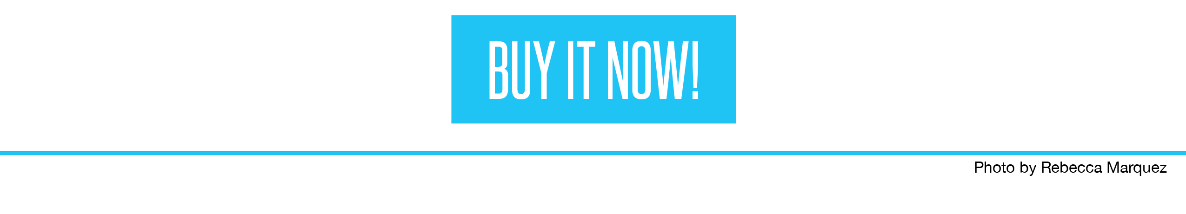 